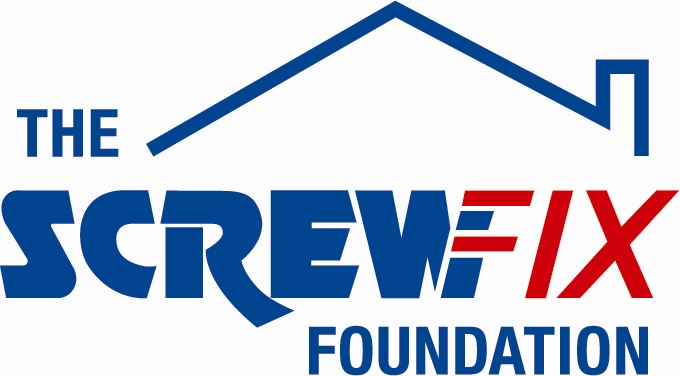 July 2017ST. MARGARET’S HOSPICE RECEIVES GENEROUS DONATION FROM THE SCREWFIX FOUNDATION St. Margaret’s Hospice in Yeovil, is celebrating after completing an £80,000 maintenance project that was funded by The Screwfix Foundation, a charity which supports projects to fix, repair, maintain and improve properties and facilities for those in need. Marisa Lovell-Fox from St. Margaret’s Hospice comments: “We are very grateful to The Screwfix Foundation for donating much-needed funds to support our charity. We deliver high quality, responsive and compassionate care to patients and their families facing a life-limiting illness. The funding enabled us to completely transform the entrance to our In-patient unit, nurses station and kitchen. We’ve been able to replace the flooring, increase our storage solution and most importantly create a more welcoming environment. We’d like to thank everyone who was involved in the fundraising – it’s been a great help to us and will help St. Margaret’s Hospice to continue to make each day count for patients and their families.”Claire Flory, Trustee of the Screwfix Foundation comments: “Since launching 4 years ago we are proud to have supported over 500 charity projects with donation amounts ranging from £500 to £5,000. St. Margaret’s forms the first of The Screwfix Foundation legacy projects, in which we are offering a larger share of funds for projects that will benefit the local community for years to come. With the Screwfix head office based in Yeovil, and over 1,000 staff employed here, this area was the obvious choice for the first project. We are so pleased to have worked with St. Margaret’s Hospice, they are a fantastic charity and it’s been a pleasure to see this project through from beginning to end, the transformation is very impressive. Staff from across the business really got behind this, they held a variety of fundraising events to raise the funds enabling us to give back to the local community.” The Screwfix Foundation, which launched in April 2013 donates much needed funding to help a variety of local projects throughout the UK, from repairing buildings and improving community facilities, to improving the homes of people living with sickness or disability.It also works closely with two national charity partners, Barnardo’s children’s charity and Macmillan Cancer Support, as well as supporting smaller, local registered charities like St. Margaret’s Hospice.Relevant projects from across Somerset are invited to apply online for a share of the funding at screwfixfoundation.com.For more information about The Screwfix Foundation, visit screwfixfoundation.com.-ENDS-Note to editorsAbout The Screwfix Foundation:The Screwfix Foundation is a charity set up by Screwfix in April 2013. We have a clear purpose of raising funds to support projects that will fix, repair, maintain and improve properties and community facilities specifically for those in need in the UK.The Screwfix Foundation raises funds throughout the year to support causes that will change people’s lives. Working with both national and local charities, The Screwfix Foundation donates much needed funding to help all sorts of projects, from repairing buildings and improving community facilities, to improving the homes of people living with sickness or disability.PRESS information: For more information, please contact:The Screwfix Foundation, E: Foundation@screwfix.com